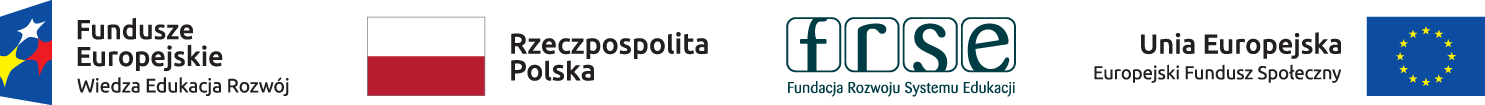 Ankieta badająca gotowość Kandydata/-tki do uczestnictwa w projekcie ”Staż zawodowy za granicą gwarancją sukcesu na rynku pracy" o numerze 2020-1-PL01-KA102-079814 finansowanego w ramach projektu „Międzynarodowa mobilność edukacyjna uczniów i absolwentów oraz kadry kształcenia zawodowego” realizowanego ze środków PO WER na zasadach Programu Erasmus+  sektor Kształcenie i szkolenia zawodowe Imię i nazwisko Kandydata/--ki:		___________________________Słuchacz/-ka  semestru:					_____________________________Absolwent/-ka (rok i miesiąc ukończenia CKU):		____________________________I. Czego oczekuje Pan/-i  od wyjazdy na zagraniczny staż zawodowy finansowany ze środków Programu Operacyjnego Wiedza Edukacja Rozwój:Rozwoju umiejętności językowychRozwoju umiejętności zawodowychWzmocnienia swojej pozycji  na rynku zawodowymCiekawego programu kulturalnegoPoznania nowych ludziPrzyjemnego wypoczynkuINNE (jakie?)...............................................................................II. Czy był/-a Pan/-i wcześniej na stażu za granicą finansowanym w ramach programu Erasmus +/ PO WER?										TAK/ NIEIII. Jeśli tak, to kiedy i  jakie były Pana/-i doświadczenia z odbytego stażu?__________________________________________________________________________________________________________________________________________IV. Czy pracuje Pan/-i zawodowo?						TAK/ NIEV. Jak ocenia Pan/i swoje przygotowanie do wyjazdu na staż  w podanych obszarach:Prosimy zakreślić  wartość od 1 do 5 (5 oznacza 100%)	Niniejszym, na podstawie art. 6 ust. 1 pkt a) Rozporządzenia Parlamentu Europejskiego i Rady (UE) 2016/679 z dnia 27 kwietnia 2016 r. w sprawie ochrony osób fizycznych w związku z przetwarzaniem danych osobowych i w sprawie swobodnego przepływu takich danych oraz uchylenia dyrektywy 95/46/WE (dalej zwanym „RODO”  wyrażam zgodę na przetwarzanie moich danych osobowych zawartych w formularzu dla celów rekrutacji do projektu „Międzynarodowa mobilność edukacyjna uczniów i absolwentów oraz kadry kształcenia zawodowego” realizowanego ze środków PO WER na zasadach Programu Erasmus+  sektor Kształcenie i szkolenia zawodowe. Wyrażam zgodę na wprowadzenie moich danych osobowych do systemów informatycznych Centrum Kształcenia Ustawicznego w Toruniu, zgodnie z  art. 6 ust. 1 pkt a) RODO.Administratorem Danych Osobowych (zwanym dalej „ADO”) jest informatyczny system Centrum Kształcenia Ustawicznego z siedzibą w Toruniu, adres: Plac Św.Katarzyny 8, 87-100 ToruńCentrum Kształcenia Ustawicznego wyznaczyło osobę odpowiedzialną za zapewnienie przestrzegania przepisów prawa w zakresie ochrony danych osobowych, z którą można skontaktować się pod adresem e-mail:sekretariat@cku.torun.plPonadto zgodnie z art. 15-21 oraz art. 77 RODO przysługuje osobie uczącej się prawo dostępu do danych, ich sprostowania, usunięcia (jeśli pozwalają na to przepisy prawa) lub ograniczenia przetwarzania, prawo do wniesienia sprzeciwu wobec przetwarzania danych oraz wniesienia skargi do organu nadzorczego, a także prawo do przenoszenia danych.Dane nie będą przekazywane do państwa pozostającego poza Europejskim Obszarem Gospodarczym (tzw. państwa trzeciego) lub organizacji międzynarodowej.Podane dane osobowe będą przetwarzane w celu spełnienia wymogów prawnych związanych ze wspomnianym projektem.Dane będą przetwarzane przez okres wynikający z odrębnych przepisów prawa.…………………………………….…….data i podpis kandydata/tkiJęzyk angielski12345Język włoski12345Znajomość realiów  kraju, w którym odbędzie się staż12345Umiejętności zawodowe12345Umiejętnoś ci interpersonalne12345